от 19.12.2016 № 2232-п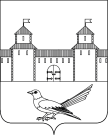 Об уточнении почтового адреса жилого помещения (дома)	Руководствуясь статьей 16 Федерального закона от 06.10.2003 №131-ФЗ «Об общих принципах организации местного самоуправления в Российской Федерации», статьями 32, 35, 40 Устава муниципального образования Сорочинский городской округ Оренбургской области, кадастровым паспортом здания от 02.12.2016 №56/16-690991, кадастровым паспортом земельного участка от 03.12.2016 №56/16-691310, договором купли-продажи, удостоверенного нотариусом Сорочинской государственной нотариальной конторы Магровой А.В. от 04.01.1956 и зарегистрированным комитетом по земельным ресурсам и землеустройству г.Сорочинска Оренбургской области от 03.07.2000, свидетельством на право собственности на землю серии РФ XXIX56:45: №0468591 от 05.08.1997 (регистрационная запись №1971) выданным  комитетом по земельным ресурсам и землеустройству г. Сорочинска   и поданным заявлением через МКУ «МФЦ г. Сорочинска» от 08.12.2016,  администрация Сорочинского городского округа Оренбургской области постановляет: В связи с упорядочением нумерации домов:Уточнить почтовый адрес жилого помещения (дома) с кадастровым номером 56:45:0102004:139, расположенному в границах земельного участка с кадастровым номером 56:45:0102004:3, и считать его следующим: Российская Федерация, Оренбургская область, г. Сорочинск, ул. Железнодорожная, д. 19.Контроль за исполнением настоящего постановления возложить на главного архитектора муниципального образования Сорочинский городской округ Оренбургской области  Крестьянова А.Ф.Настоящее постановление вступает в силу со дня подписания и подлежит размещению на Портале муниципального образования Сорочинский городской округ Оренбургской области.Глава муниципального образования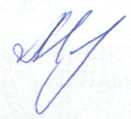 Сорочинский городской округ                                                        Т.П. МелентьеваРазослано: в дело, прокуратуре, заявителю, Управлению архитектуры, Кузнецову В.Г.Администрация Сорочинского городского округа Оренбургской области	П О С Т А Н О В Л Е Н И Е 